 CAMPEONATO DE ESPAÑA DE PESCA SUBMARINA 2022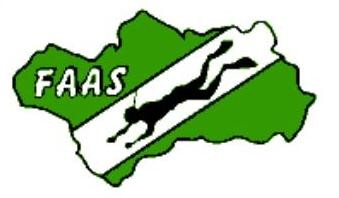 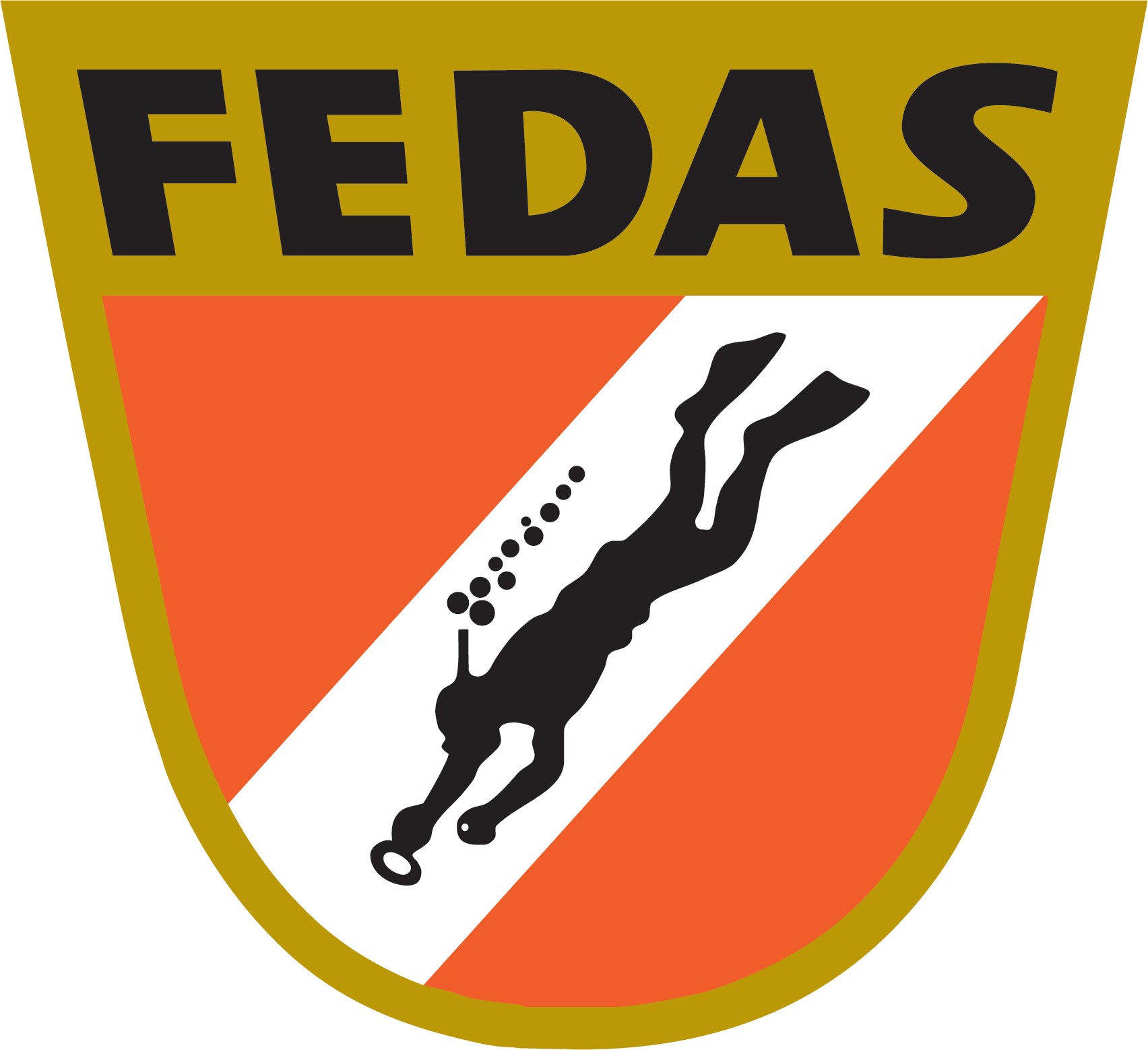 Hoja de inscripciónToda esta documentación deberá enviarse con fecha límite antes del 25 de Junio del 2022 antes de       23:59h.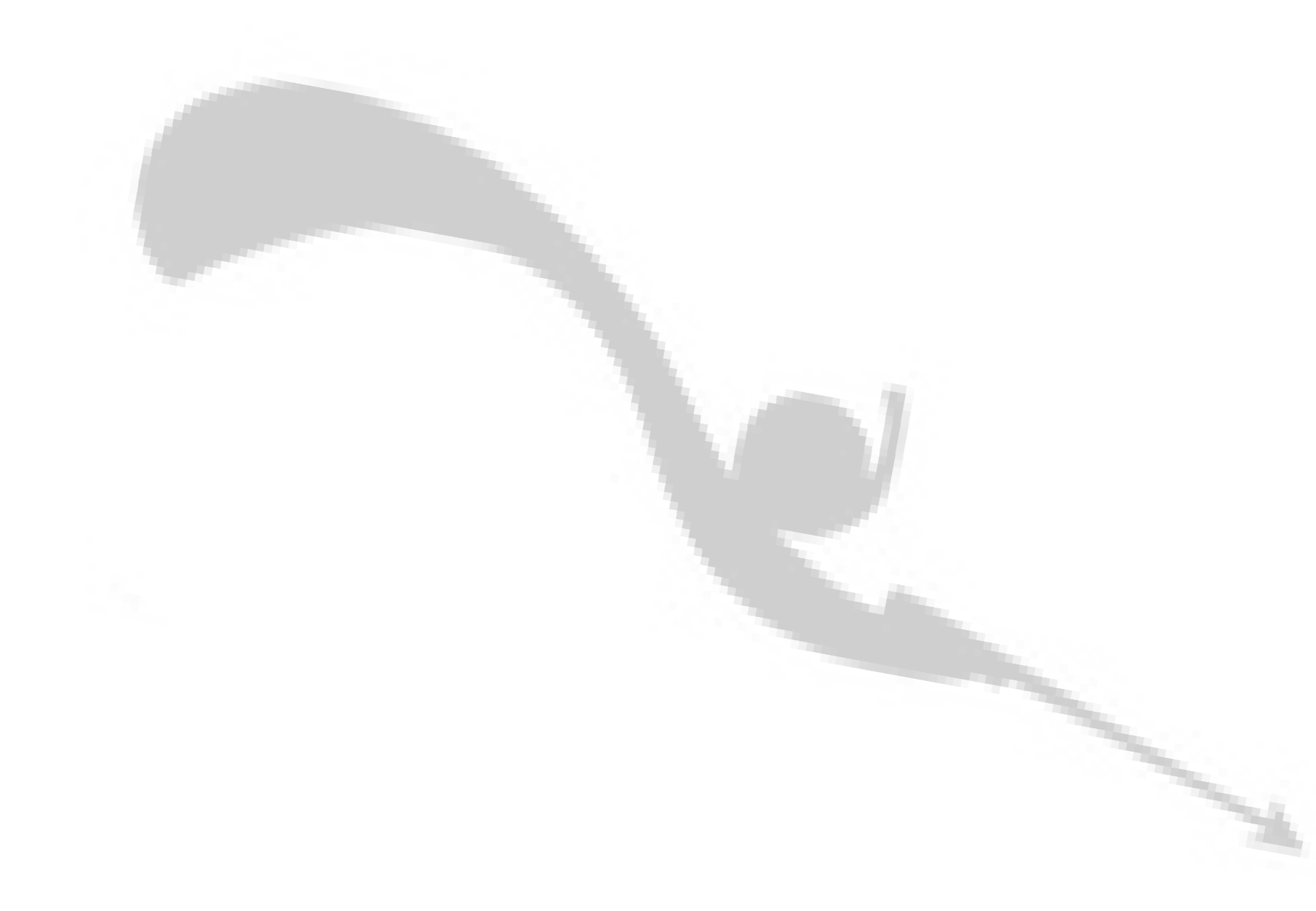 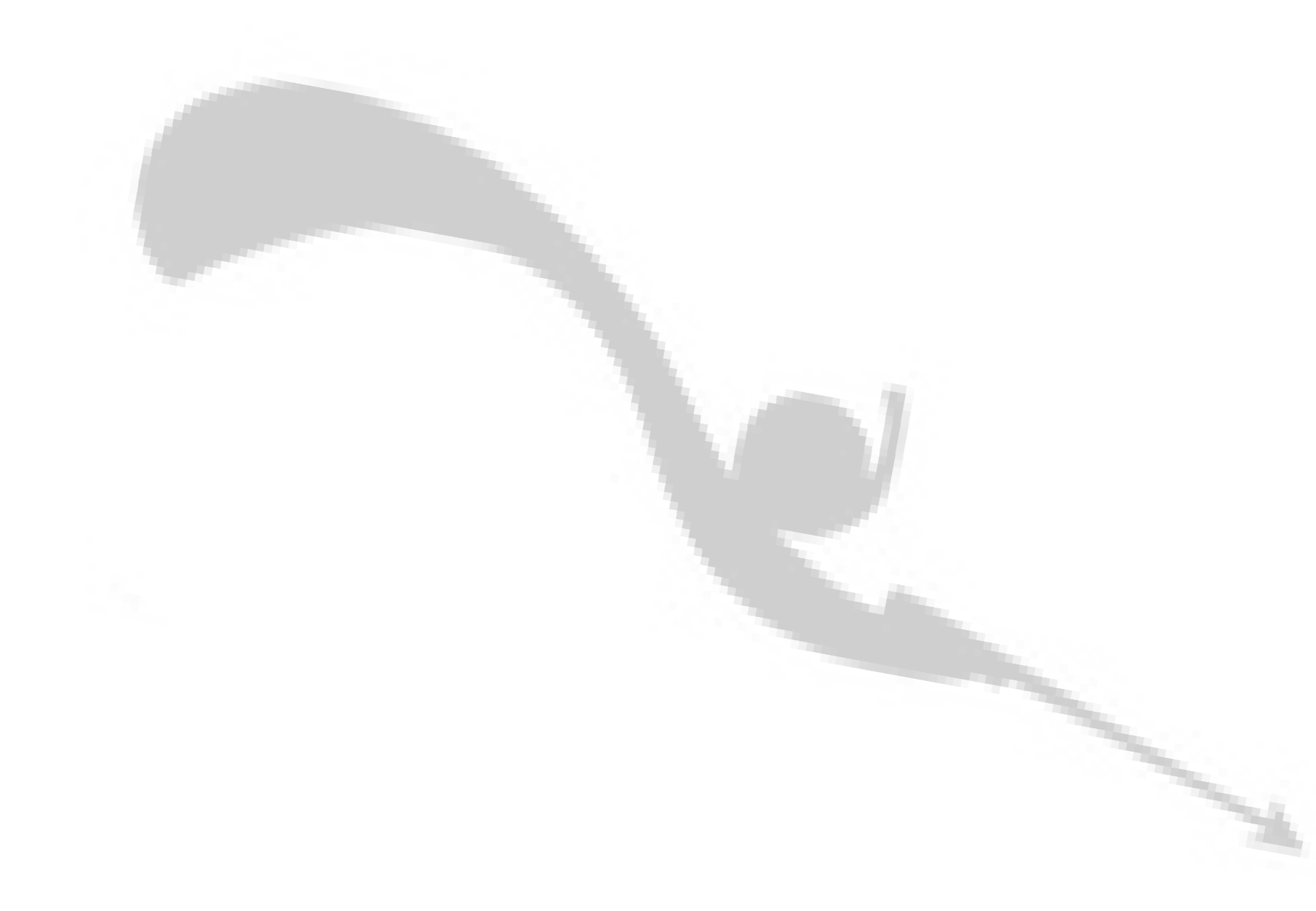 - Por e-mail fa-as@live.com y copia a pesca@fedas.esLa cuota de inscripción será de 60€ por deportista inscrito. (ya que el equipo mínimo será pescador y lanchero, la inscripción deberá hacerse por los dos, es decir sería 120€) Esta debe hacerse al nº de cuenta ES44 2103 4022 14 0030007881 como beneficiario Club marítimo gaditano la Caleta .Cualquiera inscripción recibida con posterioridad a la fecha arriba indicada no será aceptada y non podrá participar en elcampeonato.Pola presente, doy mi consentimiento para el tratamiento de las imágenes del campeonato en las que pudiese aparecer a FEDAS y a los clubes adheridos a la misma, para a su distribución con fines no lucrativos en Televisión, web, redes sociales, prensa etc. Así mismo acepto y me comprometo a el cumplimento de los reglamentos FEDAS y de los protocolos de seguridad y COVID, de los cales soy plenamente conocedor.Firma PescadorSello de la Federación	Firma del LancheroDATOS DEL PESCADORDATOS DEL PESCADORDATOS DEL PESCADORDATOS DEL PESCADORNombreApellidosNº DNIClubE-mailNº teléfonoFederaciónFecha de NAC.Licencia de pescaCaducidad de licencia pescaLicencia FedederativaCaducidad de licencia Fed.DATOS DEL LANCHERODATOS DEL LANCHERODATOS DEL LANCHERODATOS DEL LANCHERONombreApellidosNº DNIClubE-mailNº teléfonoFederaciónFecha de NAC.Licencia de pescaCaducidade de licencia pescaLicencia FedederativaCaducidade de licencia Fed.